EfnisyfirlitBls.MyndayfirlitTöfluyfirlitAlþýðulýðveldið KínaTadsíkistanRússlandPakistanAfganistanNorður-KóreaNepalMongólíaLaosKirgistanKasakstanIndlandVíetnamBútanBúrmaAlþýðulýðveldið Kína nær yfir megnið af því svæði sem í menningarlegu, landfræðilegu og sögulegu samhengi hefur verið kallað Kína. Það er fjölmennasta ríki veraldar með yfir 1,4 milljarða íbúa sem flestir teljast til han-Kinverja. Það er stærsta ríki Austur-Asíu að flatarmáli og það fjórða stærsta í heiminum. Ríkið á landamæri að fjórtán ríkjum sem talin eru upp hér að framan.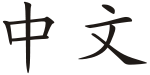 TungumálKinverska er það tungumál sem flestir eiga að móðurmáli ef litið er svo á að allar mállýskurnar séu undir sama hatti. Í kinversku eru margar ólíkar mállýskur og mismunur þeirra getur verið svo mikill að þær skiljast ekki innbyrðis. Hið opinbera talmál í Kína heitir Putonghua, eða „staðlaða málið“ og er afbrigði af mandarín-mállýsku sem er útbreiddasta mállýskan í Kína. Putonghua byggist fyrst og fremst á Peking-mállýsku (afbrigði af mandarín) og er töluð við kennslu í skólum og í útsendingum ljósvakamiðla. Tala má um kinversku mállýskurnar sem mállýskur eins tungumáls, eða sem sjálfstæð tungumál innan kinverska málastofnsins. Mállýskurnar skiptast sjálfar í minni mállýskur og stöðluð talmál.Aðrar algengar mállýskur eru kantónska sem er t.d. töluð í Kanton-héraðinu og Hong Kong, Sichuan-mállýska sem er töluð í Sichuan-héraði og Shanghai-mállýskan sem er aðallega bundin við borgina Sjanghæ.HöfuðborgHöfuðborg Alþýðulýðveldisins Kína er Peking (stundum ritað Beijing). Á kinversku merkir nafnið „Norður-höfuðborg“. Árið 2020 bjuggu um 19 milljónir búa í Peking í borgarkjarnanum, en heildaríbúafjöldi undir lögsögu borgarinnar (stórborgarsvæðinu) var um 21,9 milljónir. Peking er miðpunktur mennta og menningar auk þess sem stjórnvöld stýra landinu þaðan. Sjanghæ og Hong Kong eru hins vegar meira áberandi hvað varðar efnahagsleg umsvif. Borgin er kunn fyrir ríkulegar hallir, hof og gríðarstóra steinveggi og hlið.SamgöngurSegja má að Peking sé mikilvægasta samgöngumiðstöð landsins. Umhverfis borgina liggja fimm hringvegir. Í borginni er neðanjarðarlestakerfi sem tekið var í notkun árið 1971. Auk þess eru léttlestir ofanjarðar sem þjóna samgöngum innan borgarinnar. Þrjár lestarstöðvar þjóna samgöngum inn og úr borginni auk nokkurra annarra lestarstöðva í útjöðrum borgarinnar; þangað koma mörghundruð lestir á hverjum degi. Um 20 km norðaustur af miðborginni er Alþjóðaflugvöllurinn í Peking. Hluti flugvallarins var gerður upp fyrir Ólympíuleikana 2008. Fáni KínaFáni Alþýðulýðveldisins Kína var tekinn upp við stofnun þjóðarinnar í júni 1949. Fáninn er rauður með eina stóru stjörnu í vinstra horninu og fjórar minni stjörnur í kringum hana. Stærsta stjarnan táknar samheldni undir stjórn Kommúnistaflokks Kína og hinar minni stjörnurnar tákna fjórar samfélagstéttir Kína. Rauði liturinn táknar kommúnistabyltinguna. Fáninn var hannaður af Zeng Liasong en var hann valinn úr 38 fánum í lokavali úr um 3000 fánum sem voru sendnir til ríkisstjórnarinnar. Borgir Kína eftir fólksfjölda Kína er fjölmennasta land heims með um 1.4 milljarða íbúa. Samkvæmt manntali Kína árið 2020 voru 105 kinverskar borgir með meira en 1 milljón manns. Alls eru 380 borgir á meginlandi Kína sem hafa fleiri íbúa en 312,000. Um 63,6% Kinverja býr í þéttbýli (2022). Mannfjöldatalning fer fram á 10 ára fresti, nú síðast 2020.Fjölmennustu borgir meginlands Kína eftir íbúafjölda árið 2020Borgarvæðing hefur aukist samhliða auknum íbúafjölda og efnahagsuppgangi.	Stjórnsýsla	Íbúajöldi 	Íbúafjöldi undir
Borg	undirhéraðs	borgarkjarna	lögsögu borgarSjanghæ	Borghérað		21.909.814	24.870.895Peking	Borghérað		18.960.744	21.893.095Guangzhou	Héraðsborg stýrt af fylkisstjórn		16.096.724	18.676.605Shenzhen	Borg með sjálf-stætt skipulag		17.494.398	17.494.398Chengdu	Héraðsborg stýrt af fylkisstjórn		13.568.357	20.937.757Héruð í KínaHéruð í KínaAnhui	Peking	Chongqing	Fujian	GansuGuangdong	Guangxi	Guizhou	Hainan	HebeiHeilongjiang	Henan	Hong Kong	Hubei	HunanInnri Mongólía	Jiangsu	Jiangxi	Jilin	LiaoningMakaó	Ningxia	Qinghai	Shaanxi	ShandongSjanghæ	Shansi	Shinjang	Sesúan	TianjinTíbet	Yunnan	Zhejiang		Skilgreiningar og stjórnsýsluflokkunKinversk stjórnsýsla telur þrjú stig borga. Í fyrsta lagi eru það borgir sem lúta sjálfstæðri stjórn sem sveitarfélag; í öðru lagi eru það borgir sem er stjórnað af fylkisstjórnum; og í þriðja lagi eru það borgir sem teljast hluti af sýslum. Þess utan eru borgirnar Hong Kong og Makaó sem teljast „sérstök sérstjórnarhéruð“.Borgir sem eru sveitarfélög og borgir fylkisstjórna eru ekki „borgir“ í ströngum skilningi hugtaksins, heldur fremur stjórnsýslueiningar sem samanstanda af bæði þéttbýlum kjarna (það er borg í ströngum skilningi) umlukið dreifbýli eða minna þéttbýlli svæðum.Borgum sem stjórnað er af fylkisstjórnum er oftast skipt upp í margar sýslur. Til að greina slíkar borgir frá raunverulegum þéttbýlisvæðum (borg í ströngum skilningi) er notast við stjórnsýsluhugtakið „borgarhverfi“. Slík úthverfi geta verið mjög stór eða meira en 3.000 ferkílómetrar.Hong KongHong Kong, opinberlega Sérstjórnarhérað Alþýðulýðveldisins Kína Hong Kong, er sérstakt sjálfstjórnarhérað í Kinverska alþýðulýðveldinu, á austurbakka árósa Perlufljóts í suðurhluta Kína. Hong Kong varð bresk nýlenda við að Tjingveldið gaf Hong Kong-eyju eftir þegar Fyrra ópíumstríðinu lauk árið 1842. Eftir Annað ópíumstríðið 1860 var nýlendan stækkuð þannig að hún náði líka yfir Kowloon-skaga. Hún var síðan stækkuð enn frekar þegar Bretar fengu 99 ára samning um Nýju umdæmin árið 1898. Alþýðulýðveldið Kína tók við stjórn svæðisins þegar samningurinn rann út árið 1997. Borgin hefur umtalsvert sjálfstæði sem sérstjórnarhérað samkvæmt hugmyndinni um eitt land, tvö kerfi. Í Hong Kong ríkir markaðshagkerfi sem er með þeim frjálslyndustu í heimi. Hong Kong á stjórnarskrárbundinn rétt til mikils sjálfræðis, þar á meðal eigin lagakerfis, eigin gjaldmiðils, eigin tollalaga og rétt til að gera alþjóðasamninga, svo sem um flugumferð og innflytjendur. Einungis varnarmál og alþjóðasamskipti eru í höndum stjórnarinnar í Peking.Upphaflega var svæðið þar sem Hong Kong stendur strjálbýlt sveitahérað með nokkrum fiskiþorpum. Nú eru þar ein af helstu fjármálamiðstöðvum heims og ein af stærstu verslunarhöfnum heims. Borgin er 10. mesta útflutningsland heims og 9. mesta innflutningslandið. Gjaldmiðill Hong Kong, Hong Kong-dalur, var 9. mestnotaði gjaldmiðill heims í gjaldeyrisviðskiptum árið 2019.Hong Kong er háþróað land og er í 7. sæti á lista yfir lönd eftir vísitölu um þróun lífsgæða. Í borginni eru flestir skýjakljúfar af borgum heims og íbúar þar njóta einna mesta langlífis. Yfir 90% íbúa notast við almenningssamgöngur. Loftmengun af völdum svifryks er samt mikið vandamál.KínamúrinnKínamúrinn er u.þ.b. 21.196 kílómetra langur virkisveggur í Kína. Núverandi Kínamúr var að mestu byggður á tímum Ming-keisaraveldisins, en Ming-ættin ríkti í Kína á tímabilinu 1368–1644. Hann var reistur til þess að vernda Kína gegn innrásum mongólskra og tyrkneskra ættflokka úr norðri og norðvestri. Þegar mest var stóðu rúmlega ein milljón hermanna vörð á múrnum. Kínamúrinn, sem er á heimsminjaskrá UNESCO, er vinsæll ferðamannastaður í Kína og eitt þekktasta mannvirki landsins. Kínamúrinn er allt í allt 7300 km langur, ef tvöföldun er ekki tekin með þá er hann um 6700 km langur. Múrinn er að meðaltali sjö til átta metra hár og fer mest í 10 metra. Hann er sex metra breiður og hægt er að ganga ofan á múrnum og eru eins metra háir kantar ofan á múrnum svo hestar og menn falli ekki af honum. Tröppur liggja upp á múrinn og á 200–300 metra fresti kemur svo upphækkaður stallur sem gaf góða sýn yfir bardagann. Þar uppi kemur svo reglulega ljósviti eða skjól fyrir hermennina í stormum. Stundum var stallurinn á tveimur til þremur hæðum og voru vopn og skotfæri geymd þar inni.Í upphafi 20. aldarinnar var hluti múrsins eyðilagður í kringum höfuðborgina. Einnig hafa verið gerð göt í gegnum vegginn fyrir vegi. Árið 1970 gekk þetta meira að segja svo langt að hluti af múrnum var rifinn niður og notaður í byggingarefni. Í dag er litið á þetta öðrum augum og hlutinn sem var eyðilagður árið 1970 hefur verið endurbyggður og vissir hlutar af múrnum verið gerðir upp.TrúarbrögðÍ Kína má segja að þar sé að finna ekki eina þjóð heldur margar. Því er einungis hægt að tala um hefðbundna eða ríkjandi menningu og lífsstíl sem einkennir kinversku þjóðina. Kinversk menning og siðfræði er undir áhrifum konfúsíusarhyggju, daoisma, búddisma, Qi Gong og þjóðtrúar.Fyrir um 2500 árum, á tímum Zhou ættarinnar þegar þar ríkti ófriður á milli smákónga lifðu þar tveir spekingar í Kína, Konfúsíus og Laó Tse. Þeir höfðu mikil áhrif og kenningar þeirra urðu nánast sem trúarbrögð. Konfúsíus trúði því að menn væru góðir að eðli en þeir þyrftu fræðslu. Hann trúði því að ef fólk fengu kennslu um rétta hegðun þá yrði friður en ekki lengur stríð. Fólk átti að hlusta á kennara eða höfðingja sem myndi sinna sínu fólki. Hins vegar kenndi Laó Tse mönnum að þeir ættu að lifa einföldu lífi í líkingu við lögmál náttúrunnar. Hann hélt því fram að menn ættu að stunda íhugun og innlifun til að öðlast þroska. Bókin um veginn er talinn vera bók sem Laó Tse skrifað sem er enn mikið lesin.Trúin er margvísleg og í hverjum héraði í Kína eru ólíkar tegundir af dýrkun iðkuð. Kinversk þjóðtrú byggist á dýrkun dreka, náttúruanda, goða og forfeðra. Margir kinverjar trúa á Qi Gong, sem hefur verið löng hefð fyrir íhugun, líkamsæfinga og lífsorku. Markmiðið með því að stunda Qi er að fá hugarró og góða heilsu. Daoismi er hluti af kinversku þjóðtrúnni og eru kinversk heimspeki og trúarbrögð (sem byggja á kenningum Laó Tse frá 4. öld f.kr.). en hann gengur út á það að lifa í sátt við Dao (veginn sem er undirliggjandi kraftur alheimsins). Dagsetning (Eyddu síðan þessum texta)Nafnið þitt (Fullt nafn – Skáletrað – Eyddu síðan þessum texta)HeimildirKínamúrinn. (2022, 18. desember) Wikipedia, frjálsa alfræðiritið. https://is.wikipedia.org/wiki/K%C3%ADnam%C3%BArinn Mochere V. (á.á.) Topp 20 mest töluðu tungumál í heiminum 2023. https://victormochere.com/is/top-20-most-spoken-languages-in-the-worldKínverska. (2021, 11. mars). Wikipedia, frjálsa alfræðiritið. https://is.wikipedia.org/wiki/K%C3%ADnverska Kínamúrinn yfir tvöfalt lengri en áður var talið. (2012, 8. júní). visir.is. https://www.visir.is/g/20121051781d Kína. (2022, 13. nóvember). Wikipedia, frjálsa alfræðiritið. https://is.wikipedia.org/wiki/K%C3%ADnaTungumálFjöldi Enska1,35 milljarðarMandarínska (kinverska)1,12 milljarðarHindí600 milljónirSpænska543 milljónirArabíska274 milljónirBengalí268 milljónirFranska267 milljónirRússneska258 milljónirPortúgalska258 milljónir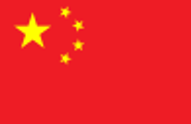 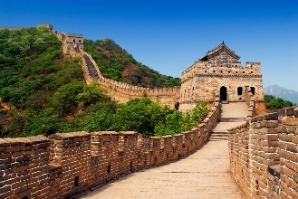 